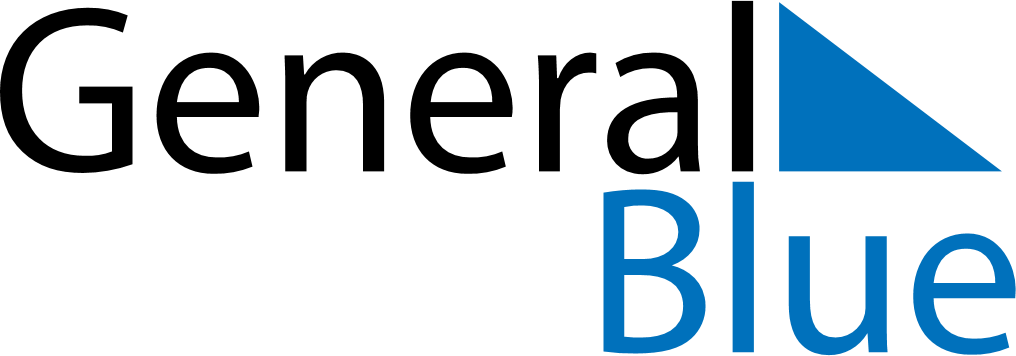 2021 - Q2Central African Republic 2021 - Q2Central African Republic 2021 - Q2Central African Republic 2021 - Q2Central African Republic 2021 - Q2Central African Republic 2021 - Q2Central African Republic AprilMONTUEWEDTHUFRISATSUNApril1234April567891011April12131415161718April19202122232425April2627282930AprilMayMONTUEWEDTHUFRISATSUNMay12May3456789May10111213141516May17181920212223May24252627282930May31JuneMONTUEWEDTHUFRISATSUNJune123456June78910111213June14151617181920June21222324252627June282930JuneApr 5: Easter MondayMay 1: Labour DayMay 13: End of Ramadan (Eid al-Fitr)
May 13: Ascension DayMay 24: Whit MondayJun 30: General Prayer Day